униципальная нформационнаяазетаТрегубово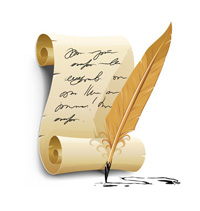 ЗАКЛЮЧЕНИЕ от 21 марта 2022 годао результатах публичных слушаний по проекту Постановления по предоставлению разрешения на отклонение от предельных параметров разрешенного строительства, реконструкции объектов капитального строительства для земельного участка с кадастровым номером 53:20:0701203:295, общей площадью  1352,0 кв.м., расположенного по адресу: РФ, Новгородская область, Чудовский муниципальный район, Трегубовское сельское поселение, д. Спасская Полисть, ул. Барсукова, з/у 101. Наименование проекта, рассмотренного на публичных слушаниях: проект Постановления по предоставлению разрешения на отклонение от предельных параметров разрешенного строительства, реконструкции объектов капитального строительства для земельного участка с кадастровым номером 53:20:0701203:295, общей площадью  1352,0 кв.м., расположенного по адресу: РФ, Новгородская область, Чудовский муниципальный район, Трегубовское сельское поселение, д. Спасская Полисть, ул. Барсукова, з/у 102. Сведения о количестве участников публичных слушаний, которые приняли участие в публичных слушаниях:в публичных слушаниях приняли участие 5 (пять) человек.3. Реквизиты протокола публичных слушаний, на основании которого подготовлено заключение о результатах публичных слушаний:Протокол № 1 от 21 марта 2022 г. публичных слушаний по проекту Постановления по предоставлению разрешения на отклонение от предельных параметров разрешенного строительства, реконструкции объектов капитального строительства для земельного участка с кадастровым номером 53:20:0701203:295, общей площадью  1352,0 кв.м., расположенного по адресу: РФ, Новгородская область, Чудовский муниципальный район, Трегубовское сельское поселение, д. Спасская Полисть, ул. Барсукова, з/у 10.4. Содержание внесенных предложений и замечаний участников публичных слушаний:4.1. Предложения и замечания граждан, являющихся участниками публичных слушаний и постоянно проживающих на территории, в пределах которой проводятся публичные слушания: Заявление Пащенко Олег Васильевич, правообладатель земельного участка с кадастровым номером 53:20:0701203:8, расположенного по ул. Барсукова, дом 8 в д. Спасская Полисть Чудовского района, имеющего общую границу с земельным участком, применительно к которому запрашивается разрешение на отклонение от предельных параметров разрешенного строительства, реконструкции о согласии по вышеуказанному вопросу.4.2. Предложения и замечания иных участников публичных слушаний: не поступали.5. Аргументированные рекомендации организатора публичных слушаний о целесообразности или нецелесообразности учета внесенных участниками публичных слушаний предложений и замечаний: Целесообразно учесть поступившее предложение.6. Выводы по результатам публичных слушаний:1) Процедура публичных слушаний проведена в соответствии с требованиями статьи 5.1. Градостроительного кодекса Российской Федерации.2) Публичные слушания считать состоявшимися.3) Целесообразно учесть предложение участников публичных слушаний.7. Опубликовать настоящее заключение в порядке, установленном для официального опубликования муниципальных правовых актов, иной официальной информации, и разместить на официальном сайте: http://tregubovoadm.ru/.            8. Рекомендовать главе муниципального образования Трегубовское сельское поселение утвердить проект Постановления по предоставлению разрешения на отклонение от предельных параметров разрешенного строительства, реконструкции объектов капитального строительства для земельного участка с кадастровым номером 53:20:0701203:295, общей площадью  1352,0 кв.м., расположенного по адресу: РФ, Новгородская область, Чудовский муниципальный район, Трегубовское сельское поселение, д. Спасская Полисть, ул. Барсукова, з/у 10____________________________________Российская   ФедерацияНовгородская область  Чудовский районАдминистрация Трегубовского сельского  поселенияПОСТАНОВЛЕНИЕот 21.03.2022  г.  № 25д. ТрегубовоО предоставлении разрешения наотклонение от предельных параметровразрешенного строительства, реконструкцииобъектов капитального строительства.      На основании ст. 40 Градостроительного кодекса РФ, Порядком об организации и проведении общественных обсуждений илипубличных слушаний по вопросам градостроительной деятельности в Трегубовском сельском поселении, утвержденного решением Совета депутатов Трегубовского сельского поселения от 17.04.2020  № 199,  учитывая заключение комиссии по проведению публичных слушаний  по вопросам градостроительства от 21.03.2022 года.            ПОСТАНОВЛЯЮ:       1.Предоставить разрешение на отклонение от предельных параметров разрешенного строительства, реконструкции объектов капитального строительства, а именно: на отклонение от предельных параметров разрешенного строительства – минимальных отступов от границ земельного участка с кадастровым номером 53:20:0701203:295 общей площадью  1352,0 кв.м., расположенного по адресу: РФ, Новгородская область, Чудовский муниципальный район, Трегубовское сельское поселение, д. Спасская Полисть, ул. Барсукова, з/у 10 : с южной границы земельного участка с 3 метров до 2,67 (2,94) метров.        2.Опубликовать постановление в официальном бюллетене Трегубовского сельского поселения «МИГ Трегубово» и разместить на официальном сайте Администрации  Трегубовского  сельского поселения в сети Интернет.Глава поселения				С.Б. Алексеев_________________________________ПРОТОКОЛ № 1публичных слушаний по проекту Постановления по предоставлению разрешения на отклонение от предельных параметров разрешенного строительства, реконструкции объектов капитального строительства для земельного участка с кадастровым номером 53:20:0701203:295, общей площадью  1352,0 кв.м., расположенного по адресу: РФ, Новгородская область, Чудовский муниципальный район, Трегубовское сельское поселение, д. Спасская Полисть, ул. Барсукова, з/у 101. Информация об организаторе публичных слушаний: в соответствии с Решением Совета депутатов Трегубовского сельского поселения от 17.04.2020 года № 199 «Об организации и проведении общественных обсуждений или публичных слушаний по вопросам градостроительной деятельности в Трегубовском  сельском поселении» является Комиссия по землепользованию и застройке Трегубовского сельского поселения.2. Информация, содержащаяся в опубликованном оповещении о начале публичных слушаний, дата и источник его опубликования:Оповещение о начале публичных слушаний опубликовано в Специальном выпуске официального биллютня «Миг Трегубово» № 3(2) от 03.03.2022 года и размещено на информационном стенде, расположенном по адресу: д.Спасская Полисть, ул. Барсукова у д.61 ( у магазина)- информация о проекте, подлежащему рассмотрению на публичных слушаниях, информационных материалах к проекту: проект и информационные материалы к нему размещены на сайте муниципального образования Трегубовского сельского поселения в информационно-телекоммуникационной сети «Интернет» http://tregubovoadm.ru/  3 марта 2022 г. и представлены на экспозиции.- информация о сроках работы и месте организации экспозиции проекта: 3. Информация о сроке, установленном для принятия предложений и замечаний участников публичных слушаний:Предложения и замечания участников публичных слушаний принимались в период с 08 ч. 30 мин. 4 марта 2022 г. по 16 ч. 00 мин. 18 марта 2022 г.4. Информация о дате и месте проведения собрания участников публичных слушаний: 5. Информация о территории, в пределах которой проводились публичные слушания: населенный пункт д. Спасская Полисть 6. Предложения и замечания граждан, являющихся участниками публичных слушаний и постоянно проживающих на территории, в пределах которой проводятся публичные слушания: 7. Предложения и замечания от иных участников публичных слушаний: не поступили.Приложение к протоколу: «Перечень принявших участие в рассмотрении проекта участников публичных слушаний» на 1 (одном) листе.______________________________Главный редактор: Алексеев Сергей Борисович                                                                               Бюллетень выходит по пятницамУчредитель: Совет депутатов Трегубовского  сельского поселения                Подписан в печать:           21.03.2022г.    в      14.00Издатель: Администрация Трегубовского  сельского поселения                                               Тираж: 8 экземпляровАдрес учредителя (издателя): Новгородская область, Чудовский                                             Телефон: (881665) 43-292район, д. Трегубово, ул. Школьная, д.1, помещение 32Председатель публичных слушаний_____________  Т.Г. АндрееваСекретарь публичных слушаний_____________ И. А. Павловадеревня Трегубово 21 марта 2022 г.Наименование населенного пунктаАдрес места проведения экспозицииДата открытия экспозиции проектаСрок проведения экспозиции проектаДни и часы, в которые возможно посещение экспозициид. Селищиул. Школьная д. 204.03.202204.03.2022 – 18.03.2022по рабочим дням, с 9 ч. 00 мин. до 16 ч. 00 мин, с 12 ч. 00 мин. до 13 ч. 00 перерыв на обед.Наименование населенного пунктаАдрес места проведения собранияДата проведения собранияВремя начала собранияд. Спасская Полистьул. Барсукова д. 51 (здание клуба)18.03.202211 ч. 00 мин. № п/пСодержание предложения (замечания)Рекомендации Комиссии1Заявление Пащенко Олег Васильевич, правообладатель земельного участка с кадастровым номером 53:20:0701203:8, расположенного по ул. Барсукова, дом 8 в д. Спасская Полисть Чудовского района, имеющего общую границу с земельным участком, применительно к которому запрашивается разрешение на отклонение от предельных параметров разрешенного строительства, реконструкции о согласии по вышеуказанному вопросу.Целесообразно учесть предложение.Председатель публичных слушаний_____________ Т.Г. АндрееваСекретарь публичных слушаний_____________ И.А. Павлова